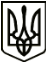 УкраїнаМЕНСЬКА МІСЬКА РАДАЧернігівська областьРОЗПОРЯДЖЕННЯ Від  14  квітня 2021 року		   №  135Про нагородження Почесною грамотоюВідповідно до Положення про Почесну грамоту міської ради, затвердженого рішенням 21 сесії Менської міської ради 5 скликання від 17  липня 2008 року «Про Положення про Почесну грамоту міської ради», Програми вшанування, нагородження громадян Почесною грамотою Менської міської ради на 2020 - 2022 роки, затвердженої рішенням 36  сесії Менської міської ради 7 скликання від 26 грудня 2019 року № 679 «Про затвердження програми вшанування громадян Почесною грамотою Менської міської ради на 2020-2022 роки», керуючись п.  20 ч. 4 ст. 42 Закону України «Про місцеве самоврядування в Україні» та враховуючи подання директора КУ «Місцева пожежна охорона Менської міської ради Менського району Чернігівської області» А.В.Фурмана  щодо нагородження Почесною грамотою Менської міської ради працівників установи: Нагородити Почесною грамотою Менської міської ради за високий професіоналізм та з нагоди професійного свята - Дня пожежної охорони:- Загальця Володимира Миколайовича, водія місцевої пожежної команди с.Бірківка (філія с.Семенівка) КУ «Місцева пожежна охорона Менської міської ради Менського району Чернігівської області»;- Павленка Миколу Петровича, пожежного-рятувальника місцевої пожежної команди с.Бірківка КУ «Місцева пожежна охорона Менської міської ради Менського району Чернігівської області».2. Вручити особам, вказаним у пункті 1, грошову винагороду в розмірі 248  грн.  45 коп. з урахуванням податку з доходів фізичних осіб та військового збору (кожному). 3. Кошти без урахування податку з доходів фізичних осіб, військового збору зарахувати на картковий рахунок начальника відділу документування та забезпечення діяльності апарату Менської міської ради Жураковської А.В. для подальшого вручення особам, які нагороджуються Почесною грамотою.Міський голова 	Г.А.Примаков